22 de abril de 2020De: Sra. RodríguezPara: Estudiantes del curso de Artes VisualesReciban ante todo un cordial saludo de mi parte. Las siguientes instrucciones son para que puedas completar el Módulo Remedial de Artes Visuales. Puedes trabajar desde el dispositivo que tengas disponible y registrar las respuestas en el módulo impreso o en hojas de papel maquinilla siguiendo la secuencia de los ejercicios a realizar.En caso de trabajar en papel maquinilla las actividades manipulativas, debes realizar un recuadro no más grande de 4”x5” para crear tu dibujo o pintura.Utiliza los materiales disponibles que tengas en casa para realizar las tareas. De no tener el material para realizar las actividades se le dará tiempo adicional tan pronto pase la emergencia. Debes aplicar la técnica del artista al crear tu obra, utilizando diversidad de medios tales como: crayola, lápiz, lápiz de color, marcadores o pinturas.Es importante identificar su hoja de contestaciones con su nombre completo, apellido y grupo al que pertenece. La fecha de entrega de los ejercicios del módulo será el viernes 8 de mayo del 2020.  Al completar el módulo en su totalidad, enviarán las respuestas a la siguiente dirección  de131239@miescuela.pr. 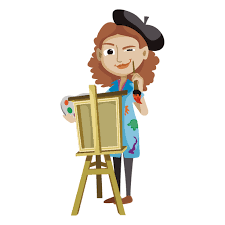 